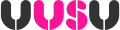 UUSU Student ExecutiveDate:  8/10/2020Time: 12:30pmLocation: MS TeamsAGENDAPresent: All officers
In attendance: M Mulholland and E DoyleMinutesMembers approved the minutes of the meeting held on 11.9.2020Matters ArisingChair’s CommunicationsMeeting with the NI Assembly Economy Committee and other Student leaders regarding all issues.  UUSU will support NUS-USI Students Deserve Better campaign.  Covid-19 workstreams and teaching workstream has moved to fortnightly.  Some other workstream groups have paused or ended.Shauna: Before Christmas BAME and disabled students will have been addressed by specific campaigns.Ryan: Webinars engaged 600 students for welcome week.  Hobby Lobby is ongoing.  Local restrictions in place for Magee and accommodation contracts are posing problems and are liaising with VP Magee.Grace: Working with marketing regarding welcome packs and calendars for membersConor: Working with societies who are seeking constituting and he is guiding them through the process.  Running a part-time student webinar with Danielle next week.Nicole: Equality session with NUS-USI.  Ryan also attended with learning and teaching workstream.  Unitu weekly meetings are ongoing, 14 schools have confirmed a course to go forward for the soft launch.Chris: Engaging with timetabling regarding Wednesday afternoons free which will now be implemented in the next academic year and the set lunchtime policy is also being investigated for applicability due to a new timetabling system.  Working on wellbeing piece for BLM campaign.  Now have 20+ wellbeing officers across sports and societies.  Podcast listeners rising and working on plans for new content.All seats for the campus structures in new sports processes have been elected.Campaigns – change/awarenessCampaign update:Nicole & Shauna: EDI campaign plan has been put together with staff and engagement with external partners are underway.  BLM predominantly online in conjunction with societies across all 4 campuses.  Grace: Promoting the GBD development and public transport.  SDG campaign from Ryan: Working on scope and budget.  Campus garden project is ongoing.Conor and Chris: MLA letter delayed until next week.  MH charter progressing for research.Policy implementationPolicy tracker overviewGender Neutral Bathroom paper – ShaunaShauna briefed members on the contents of the paperAny other businessAll-Party Group overview from Collette.Date of next meetingNOTE: Any papers to be presented by members must be submitted to the Policy Co-Ordinator no later than five working days prior to the meeting.  Not all requests to the chair to present an item at ‘AOB’ will be approved.